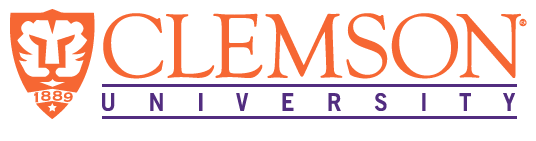 EEES Department SeminarOne Minute MadnessPh.D. StudentsEnvironmental Engineering & Earth SciencesClemson UniversityPlease join us to hear about the research being done in our Department by our PhD students.  During One Minute Madness, each student will have exactly          1 minute and 1 PowerPoint slide to explain their research and entice the audience to come learn more. As an audience member, you will be the judge as to which student makes the most compelling case for their research. To vote, please bring a smart phone with you.  The winning PhD student will receive a $50 gift card.2:30 PMFriday, November 12, 2021Rich Lab AuditoriumAlso available online via Zoom:https://clemson.zoom.us/j/5783910968 Attendance is mandatory for graduate students enrolled in EES 8610, EES 9610, and GEOL 8510.